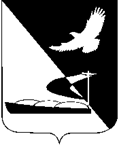 ФИНАНСОВОЕ УПРАВЛЕНИЕАДМИНИСТРАЦИИ  МУНИЦИПАЛЬНОГО  ОБРАЗОВАНИЯ «АХТУБИНСКИЙ РАЙОН»ПРИКАЗ«21» июня 2017г.				                                                          № 37-СОб утверждении Плана проведения плановых проверок соблюдения заказчиками требований законодательства Российской Федерации о контрактной системе в сфере закупок на 2 полугодие 2017 годаРуководствуясь статьей 99 Федерального закона от 5 апреля 2013 года № 44-ФЗ «О контрактной системе в сфере закупок товаров, работ, услуг для обеспечения государственных и муниципальных нужд», в соответствии с постановлениями администрации муниципального образования «Ахтубинский район» от 13.04.2015 года № 546 «Об утверждении Положения об уполномоченном органе на осуществление контроля в сфере закупок товаров, работ, услуг для обеспечения муниципальных нужд муниципального образования «Ахтубинский район», от 03.07.2015 № 849 «Об утверждении административного регламента администрации МО «Ахтубинский район» по исполнению муниципальной функции «Осуществление контроля в сфере закупок товаров, работ, услуг для обеспечения муниципальных нужд муниципального образования «Ахтубинский район»ПРИКАЗЫВАЮ:Утвердить План проведения плановых проверок соблюдения заказчиками требований законодательства Российской Федерации о контрактной системе в сфере закупок на 2 полугодие 2017 года (прилагается).Назначить главного специалиста отдела бухгалтерского учета и отчетности финансового управления Кашкареву С.В. лицом, уполномоченным на проведение проверок.Главному специалисту (Кашкарева С.В.) разместить на официальном сайте администрации МО «Ахтубинский район» в сети Интернет  и в Единой информационной системе в сфере закупок в соответствии с действующим законодательством План проверок на 2 полугодие 2017 года.Заместитель начальникафинансового управления                                                                  О.А. МинькоПЛАНпроведения плановых проверок соблюдения заказчиками требований законодательства Российской Федерации о контрактной системе в сфере закупок на 1 полугодие 2017 года№ п/пМесяц начала проведения проверкиНаименование субъекта проверкиИНН  субъекта проверкиАдрес местонахождения субъекта проверкиОснование проведения проверкиНаименование контролирующего органа, осуществляющего проверку1.августМБОУ «Новониколаевская средняя общеобразовательная школа МО «Ахтубинский район»3001006603416522, Астраханская область, Ахтубинский район, село Ново-Николаевка, ул. Молодежная, д. 1Пункт 3 части 3 статьи 99 Федерального закона от 05.04.2013 № 44-ФЗ «О контрактной системе в сфере закупок товаров, работ, услуг для обеспечения государственных и муниципальных нужд»Финансовое управление администрации МО «Ахтубинский район»2.октябрьМКУ «Управление по хозяйственному и транспортному обеспечению органов местного самоуправления муниципального образования «Ахтубинский район»3022001300416500, Астраханская обл, Ахтубинский район, г.  Ахтубинск, ул. Волгоградская, д. 141Пункт 3 части 3 статьи 99 Федерального закона от 05.04.2013 № 44-ФЗ «О контрактной системе в сфере закупок товаров, работ, услуг для обеспечения государственных и муниципальных нужд»Финансовое управление администрации МО «Ахтубинский район»3.декабрьУправление образованием администрации муниципального образования «Ахтубинский район»3001006240416500, Астраханская обл., г. Ахтубинск, ул. Шоссе авиаторов, д. 5 
Пункт 3 части 3 статьи 99 Федерального закона от 05.04.2013 № 44-ФЗ «О контрактной системе в сфере закупок товаров, работ, услуг для обеспечения государственных и муниципальных нужд»Финансовое управление администрации МО «Ахтубинский район»